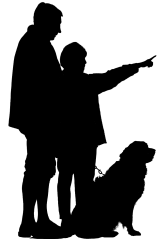 Pressemitteilung zum Tag des Wanderns 2023/ (((Datum)))  ((((Name Ihrer Organisation)))) mit (((Titel der Veranstaltung Ihrer Organisation))) dabeiAm 14. Mai ist es wieder soweit, viele Tausend Menschen informieren sich anlässlich des Tages des Wanderns in ganz Deutschland über die Vielfalt des Wanderns. In diesem Jahr feiert der Deutsche Wanderverband am 14. Mai zudem sein 140. Jubiläum. Rund 400 Veranstaltungen werden bundesweit stattfinden. Wandervereine, Naturschutzorganisationen, Unternehmen aber auch Schulen und Kindergärten sowie viele weitere Organisationen bieten spannende und informative Aktionen an. In (((Ihr Ort/Region))) hat der ((((Name Ihrer Organisation und ein Satz mit Beschreibung Ihrer Aktion))). In ((((Name Ihrer Region oder Ihrer Stadt)))) hat sich der ((((Name Ihrer Organisation)))) etwas ganz Besonderes zum Tag des Wanderns einfallen lassen: ((((Beschreibung Ihrer Aktion zum Tag des Wanderns. Dabei, wenn möglich, auf folgende Fragen antworten: Wann wird wo was warum mit wem [zum Beispiel Bundestagsabgeordneter, Bürgermeister…] stattfinden?)))) Alle Teilnehmenden von Aktionen zum Tag des Wanderns am 14. Mai bekommen vom Deutschen Wanderverband (DWV) einen Pin mit dem bunten Logo zum Tag des Wanderns, eine Blumen-Samentüte, ein Gutscheinheft und weitere Überraschungen.  Bundesweit laden zum Tag des Wanderns am 14. Mai Vereine, Umwelt-, Tourismus- und andere Organisationen sowie Unternehmen, Schulen, einzelne Wanderführer und sogar ganze Regionen zu Aktionen rund um das Thema Wandern ein. Initiiert hat den Tag des Wanderns vor sieben Jahren der Deutsche Wanderverband. Für dieses Jahr haben viele Organisationen schon tolle Veranstaltungen an den DWV gemeldet. Das Spektrum reicht von Naturschutz-Aktionen über Meditationswanderungen bis zu Kultur- Familienwanderungen.  An diesem Tag wird einmal mehr deutlich, was das Wadern zu bieten hat. Die unter der Schirmherrschaft des hessischen Ministerpräsidenten Boris Rhein stattfindende Zentralveranstaltung wird in Fulda ausgerichtet.  Somit kehrt der Deutsche Wanderverband zu seinem 140. Jubiläum an seinen Gründungsort zurück. Zudem fällt der Tag des Wanderns in diesem Jahr auch auf den Muttertag, der vielerorts Familien zu einem Tag an der frischen Luft lockt. Der 14. Mai 2023 wird unterstützt durch den Hauptsponsor, die Sparkassen-Finanzgruppe, sowie die Partner Wikinger Reisen, LOWA, KOMPASS Verlag und Manner. Alle Infos unter www.tag-des-wanderns.de.Der Tag des Wanderns hat im Jahr 2016 mit Unterstützung aller damals im Bundestag vertretenen Parteien zum ersten Mal über die Vielfalt des Wanderns informiert. Seitdem ist der 14. Mai als Tag des Wanderns fest im Jahreskalender verankert.Pressekontakt: (((Name Ansprechpartner))), Tel. (((Ansprechpartner))), E-Mail: (((Ansprechpartner)))